Уведомление         Проект постановления администрации Ботанического сельского поселения «Об утверждении Порядков предоставления сведений о теплоснабжающей или теплосетевой организации, сведений об организации, выдающей технические условия для подключения объекта капитального строительства к сетям инженерно-технического обеспечения, информации о принадлежности объектов электросетевого хозяйства».		Независимая экспертиза проектов постановлений администрации Ботанического сельского поселения может проводиться физическими и юридическими лицами в инициативном порядке за счет собственных средств.  Срок, отведенный для проведения независимой экспертизы с 10.03.2021 по 10.04.2021, заключения по результатам независимой экспертизы направляются в Администрацию Ботанического сельского поселения, botanikasovet@razdolnoe.rk.gov.ru.Дата публикации: 10.03.2021ПРОЕКТ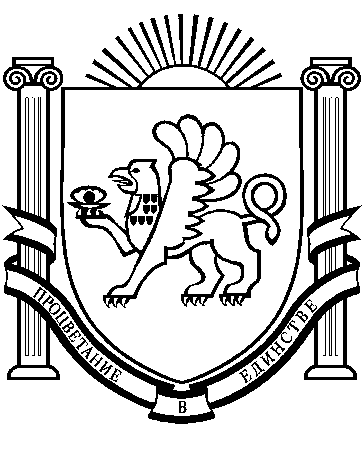 РЕСПУБЛИКА  КРЫМРАЗДОЛЬНЕНСКИЙ  РАЙОНАДМИНИСТРАЦИЯ БОТАНИЧЕСКОГО СЕЛЬСКОГО ПОСЕЛЕНИЯПОСТАНОВЛЕНИЕ00.00.2021 года                       с. Ботаническое                              		№  000Об утверждении Порядков предоставления сведений о теплоснабжающей или теплосетевой организации, сведений об организации, выдающей технические условия для подключения объекта капитального строительства к сетям инженерно-технического обеспечения, информации о принадлежности объектов электросетевого хозяйстваВ соответствии с Федеральным законом от 06 октября 2003 г. № 131-ФЗ «Об общих принципах организации местного самоуправления в Российской Федерации», Федеральным законом от 02.05.2006 № 59-ФЗ «О порядке рассмотрения обращений граждан Российской Федерации», Постановлением Правительства РФ от 13.02.2006 № 83 «Об утверждении Правил определения и предоставления технических условий подключения объекта капитального строительства к сетям инженерно-технического обеспечения и Правил подключения объекта капитального строительства к сетям инженерно-технического обеспечения», Постановлением Правительства РФ от 27.12.2004 № 861 «Об утверждении Правил недискриминационного доступа к услугам по передаче электрической энергии и оказания этих услуг, Правил недискриминационного доступа к услугам по оперативно-диспетчерскому управлению в электроэнергетике и оказания этих услуг, Правил недискриминационного доступа к услугам администратора торговой системы оптового рынка и оказания этих услуг и Правил технологического присоединения энергопринимающих устройств потребителей электрической энергии, объектов по производству электрической энергии, а также объектов электросетевого хозяйства, принадлежащих сетевым организациям и иным лицам, к электрическим сетям», Постановлением Правительства РФ от 05.07.2018 № 787 «О подключении (технологическом присоединении) к системам теплоснабжения, недискриминационном доступе к услугам в сфере теплоснабжения, изменении и признании утратившими силу некоторых актов Правительства Российской Федерации», Уставом Ботанического сельского поселения Раздольненского района Республики Крым, принимая во внимание представление прокуратуры Раздольненского района от 05.02.2021г. № Прдр-20350020-37-21/-20350020,ПОСТАНОВЛЯЮ:Утвердить Порядок предоставления сведений о теплоснабжающей или теплосетевой организации, в которую следует обращаться лицам, подлежащим обязательному обслуживанию такими организациями, для заключения договора о подключении к системе теплоснабжения (Приложение № 1).Утвердить Порядок предоставления сведений об организации, выдающей технические условия для подключения объекта капитального строительства к сетям инженерно-технического обеспечения (Приложение № 2).Утвердить Порядок предоставления информации о принадлежности объектов электросетевого хозяйства (Приложение № 3).Настоящее постановление вступает в силу со дня его обнародования.Контроль за исполнением настоящего постановления возложить на ведущего специалиста по муниципальному имуществу, землеустройству и территориальному планированию.Председатель Ботанического сельскогосовета - глава администрацииБотанического сельского поселения				    М.А. ВласевскаяПриложение № 1к постановлению администрацииБотанического сельского поселенияот 00.00.2021  № 00Порядок предоставления сведений о теплоснабжающей или теплосетевой организации, в которую следует обращаться лицам, подлежащим обязательному обслуживанию такими организациями, для заключения договора о подключении к системе теплоснабженияНастоящий Порядок определяет механизм предоставления сведений о теплоснабжающей или теплосетевой организации, в которую следует обращаться лицам, подлежащими обязательному обслуживанию такими организациями, для заключения договора о подключении к системе теплоснабжения (далее – Информация) в соответствии с пунктом 4 Правил подключения (технологического присоединения) к системам теплоснабжения, включая правила недискриминационного доступа к услугам по подключению (технологическому присоединению) к системам теплоснабжения, утвержденных постановлением Правительства РФ от 05.07.2018 № 787.Информация является открытой и предоставляется любым лицам, как физическим, так и юридическим, включая органы государственной власти, органы местного самоуправления, на основании их письменных запросов.Запрос о предоставлении Информации составляется заявителем в свободной форме и адресуется председателю Ботанического сельского совета -главе администрации Ботанического сельского поселения. В запросе в обязательном порядке указываются: фамилия, имя, отчество (при наличии) заявителя, а также почтовый адрес (адрес электронной почты), по которому должен быть направлен ответ.Информация предоставляется в письменной форме каждому обратившемуся за ее получением в администрациюБотанического сельского поселения.Информация должна содержать наименование и местонахождение (юридический и фактический адреса) теплоснабжающей или теплосетевой организации. По просьбе заявителя в ответе на запрос ему могут быть сообщены и иные сведения о теплоснабжающей или теплосетевой организации, если администрация Ботанического сельского поселения обладает данными сведениями.Срок предоставления Информации – в течение 2 рабочих дней со дня поступления письменного запроса заявителя в администрацию Ботанического сельского поселения.Письменный запрос может быть направлен заинтересованным лицом почтовым отправлением, по электронной почте по адресам, указанным на официальном сайте администрации Ботанического сельского поселения в сети «Интернет», а также передан специалисту администрации Ботанического сельского поселения на бумажном носителе на личном приеме.В случае поступления запроса по электронной почте Информация направляется заявителю так же по электронной почте на адрес, указанный им в запросе, а при его отсутствии – на адрес, с которого поступил запрос. Во всех остальных случаях ответ заявителю направляется по почтовому адресу (при желании заявителя – по адресу электронной почты), указанному им в запросе, а при отсутствии таковых – ответ заявителю не направляется. Если в своем письменном запросе заявитель выразил пожелание получить Информацию лично в администрации Ботанического сельского поселения, то он вправе это сделать не позднее чем за три часа до окончания второго рабочего дня в администрации Ботанического сельского поселения, исчисляемого со дня поступления запроса. В случае неприбытия заявителя в указанный срок Информация направляется в порядке, предусмотренном пунктом 8 настоящего Порядка.Приложение № 2к постановлению администрацииБотанического сельского поселенияот 00.00. 2021 г. № 00Порядок предоставления сведений об организации, выдающей технические условия для подключения объекта капитального строительства к сетям инженерно-технического обеспеченияНастоящий Порядок определяет механизм предоставления сведений об организации, выдающей технические условия для подключения объекта капитального строительства к сетям инженерно-технического обеспечения(далее – Информация), в соответствии с пунктом 6Правил определения и предоставления технических условий подключения, утвержденных постановлением Правительства РФ от 13.02.2006 № 83.Информация является открытой и предоставляется любым лицам, как физическим, так и юридическим, включая органы государственной власти, органы местного самоуправления, на основании их письменных запросов.Запрос о предоставлении Информации составляется заявителем в свободной форме и адресуется председателю Ботанического сельского совета -главе администрации Ботанического сельского поселения.В запросе в обязательном порядке указываются: фамилия, имя, отчество (при наличии) заявителя, а также почтовый адрес (адрес электронной почты), по которому должен быть направлен ответ.Информация предоставляетсяв письменной форме каждому обратившемуся за ее получением в администрацию Ботанического сельского поселения.Информация должна содержать наименование и местонахождение (юридический и фактический адреса) организации, выдающей технические условия для подключения объекта капитального строительства к сетям инженерно-технического обеспечения. По просьбе заявителя в ответе на запрос ему могут быть сообщены и иные сведения об указанной организации, если администрация Ботанического сельского поселения обладает данными сведениями.Срок предоставления Информации – в течение 2 рабочих дней со дня поступления письменного запроса заявителя в администрацию Ботанического сельского поселения.Письменный запрос может быть направлен заинтересованным лицом почтовым отправлением, по электронной почте по адресам, указанным на официальном сайте администрации Ботанического сельского поселения в сети «Интернет», а также передан специалисту администрации Ботанического сельского поселения на бумажном носителе на личном приеме. В случае поступления запроса по электронной почте Информация направляется заявителю так же по электронной почте на адрес, указанный им в запросе, а при его отсутствии – на адрес, с которого поступил запрос. Во всех остальных случаях ответ заявителю направляется по почтовому адресу (при желании заявителя – по адресу электронной почты), указанному им в запросе, а при отсутствии таковых – ответ заявителю не направляется. Если в своем письменном запросе заявитель выразил пожелание получить Информацию лично в администрации Ботанического сельского поселения, то он вправе это сделать не позднее чем за три часа до окончания второго рабочего дня в администрации Ботанического сельского поселения, исчисляемого со дня поступления запроса. В случае неприбытия заявителя в указанный срок Информация направляется в порядке, предусмотренном пунктом 8 настоящего Порядка. Приложение № 3к постановлению администрацииБотанического сельского поселенияот 00.00. 2021 г. № 00Порядок предоставления информации о принадлежности объектов электросетевого хозяйстваНастоящий Порядок определяет механизм предоставления информации о принадлежности объектов электросетевого хозяйства (далее – Информация), в соответствии с пунктом 8(3) Правил технологического присоединения энергопринимающих устройств потребителей электрической энергии, объектов по производству электрической энергии, а также объектов электросетевого хозяйства, принадлежащих сетевым организациям и иным лицам, к электрическим сетям, утвержденных постановлением Правительства РФ от 27.12.2004 № 787.Информация является открытой и предоставляется любым лицам, как физическим, так и юридическим, включая органы государственной власти, органы местного самоуправления, на основании их письменных запросов.Запрос о предоставлении Информации составляется заявителем в свободной форме и адресуется председателю Ботанического сельского совета -главе администрации Ботанического сельского поселения.В запросе в обязательном порядке указываются: фамилия, имя, отчество (при наличии) заявителя, а также почтовый адрес (адрес электронной почты), по которому должен быть направлен ответ.Информация предоставляетсяв письменной форме каждому обратившемуся за ее получением в администрацию Ботанического сельского поселения.Информация должна содержать наименование объекта электросетевого хозяйства, его месторасположение, сведения о лице, которому принадлежит объект электросетевого хозяйства. Срок предоставления Информации – в течение 15 рабочих дней со дня поступления письменного запроса заявителя в администрацию Ботанического сельского поселения.Письменный запрос может быть направлен заинтересованным лицом почтовым отправлением, по электронной почте по адресам, указанным на официальном сайте администрации Ботанического сельского поселения в сети «Интернет», а также передан специалисту администрации ботанического сельского поселения на бумажном носителе на личном приеме. В случае поступления запроса по электронной почте Информация направляется заявителю так же по электронной почте на адрес, указанный им в запросе, а при его отсутствии – на адрес, с которого поступил запрос. Во всех остальных случаях ответ заявителю направляется по почтовому адресу (при желании заявителя – по адресу электронной почты), указанному им в запросе, а при отсутствии таковых – ответ заявителю не направляется. Если в своем письменном запросе заявитель выразил пожелание получить Информацию лично в администрации Ботанического сельского поселения, то он вправе это сделать не позднее чем в течение 14 дней со дня поступления запроса в администрацию Ботанического сельского поселения. В случае неприбытия заявителя в указанный срок Информация направляется в порядке, предусмотренном пунктом 8 настоящего Порядка.